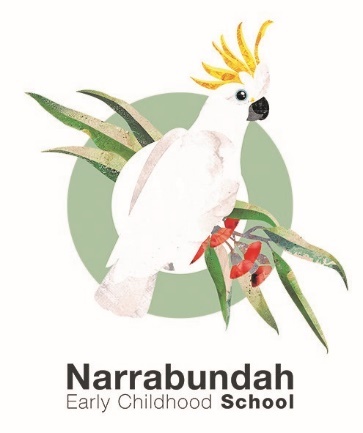 Narrabundah Early Childhood SchoolAnnual School Board Report 2020This page is intentionally left blank.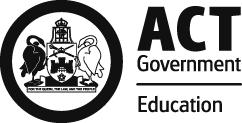 This report supports the work being done in the ACT Education Directorate, as outlined in Strategic Plan 2018-21: A Leading Learning Organisation.AccessibilityThe ACT Government is committed to making its information services, events and venues accessible to as many people as possible.If you have difficulty reading a standard document and would like to receive this publication in an alternate format, such as large print and audio, please telephone (02) 6247 4580.If English is not your first language and you require the translating and interpreting service, please telephone 13 14 50.If you are deaf or hearing impaired and require the National Relay Service, please telephone 13 36 77.© Australian Capital Territory, Canberra, 2021Material in this publication may be reproduced provided due acknowledgement is made.Reporting to the communitySchools report to communities in range of ways, including through:Annual School Board Reportsa (5-year) School Improvement Plan (formerly School Strategic Plan)annual Impact Reportsnewslettersother sources such as My School.Summary of School Board activityIn 2020 the School Board were very cognisant of the varying levels of impact the COVID-19 world health pandemic had on families in the Narrabundah Early Childhood School community. As such the School Board supported the school’s decision to offer families a mix of online learning opportunities and hands-on, low technology learning opportunities. The Board also made the decision to offer refunds to any families that had made a voluntary contribution prior to the pandemic to help minimise the impact of financial stress on families. Additionally, in 2020 the School Board endorsed the School Improvement Plan 2018-2022 being transferred to the most up to date template. This also allowed for a revision of targets due to changes in ACT Reporting. School ContextNarrabundah Early Childhood School is a unique and innovative school designed to support the early development of children and their families pre-birth to year 2. It is a regional hub that provides integrated services for the community. These include early childhood education and care services (Infants, Toddlers, Preschool and Out of School Hours Care), education (3 year old Preschool, 4 year old Preschool, Koori Preschool, Kindergarten, Year 1 & Year 2), health (Maternal and Child Health Nurses and Midwives) and community engagement. Our vision is that all young people learn, thrive and are equipped with the skills to lead fulfilling, productive and responsible lives. The school philosophy is based on high respect for young children and their competence as learners. The school promotes nurturing respectful relationships which are essential to high quality learning and development. It is the aim of the school community for children to experience relationships that support them through the transitions from babyhood to age eight, developing into confident competent learners ready for the next phase of their learning journey. Attention is paid to high staff to child ratio and positive relationships between staff, families and children. Community activities and parent education are integral components of the school program. We use a balance of intentional teaching and purposeful play to honour childhood as an important stage of life. Play provides opportunities for children to learn through discovery, creativity, improvisation, and imagination. It provides a supportive environment where children can ask questions, solve problems, and engage in critical thinking. In these ways play can promote positive dispositions towards learning. Narrabundah Early Childhood School believes that a play-based learning approach combined with intentional teaching provides a personalised learning model of teaching and learning that supports the development of children’s emotional wellbeing, physical wellbeing and executive functioning skills which are vital for cognitive development.  All learning is guided by and directly reflects practices described in national curriculums and frameworks (the Early Years Learning Framework, the Australian Curriculum and My Time, Our Place Framework) to enhance academic and life-long skills. We create environments to support learning, that are comfortable and flexible, and promote the wellbeing and abilities of each child. Our ‘one-stop-shop’ puts the rights and needs of children and their families at the core of everything we do.Student InformationStudent enrolmentIn this reporting period there were a total of 57 students enrolled at this school.Table: Student enrolment*Source: ACT Education Directorate, Analytics and Evaluation Branch* To protect personally identifiable information any figures less than six are not reported.** Language Background Other Than EnglishSupporting attendance and managing non-attendanceACT public schools support parents and careers to meet their legal responsibilities in relation to the compulsory education requirements of the Education Act 2004. The Education Directorate’s Education Participation (Enrolment and Attendance) Policy describes its position with regard to supporting attendance and managing non-attendance. A suite of procedures supports the implementation of the policy. Please refer to https://www.education.act.gov.au/ for further details.Staff InformationTeacher qualificationsAll teachers at this school meet the professional requirements for teaching in an ACT public school. The ACT Teacher Quality Institute (TQI) specifies two main types of provision for teachers at different stages of their career, these are detailed below.Full registration is for teachers with experience working in a registered school in Australia or New Zealand who have been assessed as meeting the Proficient level of the Australian Professional Standards for Teachers.Provisional registration is for newly qualified teachers or teachers who do not have recent experience teaching in a school in Australia and New Zealand. Many teachers moving to Australia from another country apply for Provisional registration.Workforce compositionWorkforce composition for the current reporting period is provided in the following table. The data is taken from the school’s verified August staffing report. For reporting purposes, it incorporates all school staff including preschools, staff absent for a period of less than four consecutive weeks and staff replacing staff absent for more than four consecutive weeks. It does not include casuals and staff absent for a period of four consecutive weeks or longer.The Education Directorate is required to report Aboriginal and Torres Strait Islander staff figures.  As of June of the reporting period, 135 Aboriginal and Torres Strait Islander staff members were employed across the Directorate.Table: Workforce composition numbersSource: ACT Education Directorate, People and Performance BranchSchool Review and DevelopmentThe ACT Education Directorate’s Strategic Plan 2018-2021 provides the framework and strategic direction for School Improvement Plans (formerly School Strategic Plans). This is supported by the school performance and accountability framework ‘People, Practice and Performance: School Improvement in Canberra Public Schools, A Framework for Performance and Accountability’. Annually, system and school level data are used alongside the National School Improvement Tool to support targeted school improvement, high standards in student learning, innovation and best practice in ACT public schools.Our school was reviewed in 2017. A copy of the Report of Review can be found on our school website.School SatisfactionSchools use a range evidence to gain an understanding of the satisfaction levels of their parents and carers, staff and students. Annually in August/ September ACT schools undertake a survey to gain an understanding of school satisfaction at that time. This information is collected from staff, parents and from 2020 students from year 4 and above (previously year 5 and above) through an online survey. Overall SatisfactionIn this period of reporting, 90% of parents and carers and 100% of staff at this school indicated they were satisfied with the education provided by the school.Included in the survey were 16 staff, 14 parent, and 12 student items which are described as the national opinion items. These items were approved by the then Standing Council on School Education and Early Childhood (SCSEEC) for use from 2015. The following tables show the percentage of parents and carers, students and staff who agreed with each of the national opinion items at this school.Note: The overall response rate for parents and carers in ACT public schools was negatively impacted by COVID-19, dropping from 31% in 2019 to 23% in 2020.A total of 15 staff responded to the survey. Please note that not all responders answered every question.Table: Proportion of staff* in agreement with each national opinion itemSource: ACT Education Directorate, Analytics and Evaluation Branch*Proportion of those who responded to each individual survey questionA total of 31 parents responded to the survey. Please note that not all responders answered every question.Table: Proportion of parents and carers* in agreement with each national opinion itemSource: ACT Education Directorate, Analytics and Evaluation Branch*Proportion of those who responded to each individual survey questionLearning and AssessmentFinancial SummaryThe school has provided the Directorate with an end of year financial statement that was approved by the school board. Further details concerning the statement can be obtained by contacting the school. The following summary covers use of funds for operating costs and does not include expenditure in areas such as permanent salaries, buildings and major maintenance.Table: Financial SummaryVoluntary ContributionsThe funds listed were used to support the general operations of the school. The spending of voluntary contributions is in line with the approved budget for this reporting period.ReservesEndorsement PageMembers of the School BoardI approve the report, prepared in accordance with the provision of the ACT Education Act 2004, section 52.I certify that to the best of my knowledge and belief the evidence and information reported in this Annual School Board Report represents an accurate record of the Board’s operations during this reporting period.Student typeNumber of studentsGender - Male30Gender - Female27Gender - Non-binary or other0Aboriginal and Torres Strait Islander13LBOTE**13Staff employment categoryTOTALTeaching Staff: Full Time Equivalent Permanent6.12Teaching Staff: Full Time Equivalent Temporary2.40Non Teaching Staff: Full Time Equivalent10.25National opinion itemParents at this school can talk to teachers about their concerns.100Staff are well supported at this school.93Staff get quality feedback on their performance.73Student behaviour is well managed at this school.80Students at this school can talk to their teachers about their concerns.100Students feel safe at this school.80Students like being at this school.93Students’ learning needs are being met at this school.100Teachers at this school expect students to do their best.100Teachers at this school motivate students to learn.100Teachers at this school treat students fairly.100Teachers give useful feedback.80This school is well maintained.93This school looks for ways to improve.93This school takes staff opinions seriously.80This school works with parents to support students' learning.93National opinion itemI can talk to my child’s teachers about my concerns.94My child feels safe at this school.94My child is making good progress at this school.94My child likes being at this school.87My child's learning needs are being met at this school.84Student behaviour is well managed at this school.68Teachers at this school expect my child to do his or her best.97Teachers at this school give useful feedback.81Teachers at this school motivate my child to learn.87Teachers at this school treat students fairly.97This school is well maintained.94This school looks for ways to improve.94This school takes parents’ opinions seriously.87This school works with me to support my child's learning.90INCOMEJanuary-JuneJuly-DecemberJanuary-DecemberSelf-management funds116144.63116144.63232289.26Voluntary contributions1060.00330.001390.00Contributions & donations322.10699.221021.32Subject contributions525.00225.00750.00External income (including community use)0.00612.62612.62Proceeds from sale of assets0.000.000.00Bank Interest3972.463384.557357.01TOTAL INCOME122024.19121396.02243420.21EXPENDITUREUtilities and general overheads19069.5328875.4347944.96Cleaning0.000.000.00Security0.000.000.00Maintenance18213.8248481.2866695.10Administration1495.121401.832896.95Staffing0.000.000.00Communication2333.403621.765955.16Assets11538.959647.3321186.28Leases0.000.000.00General office expenditure10409.5711268.7621678.33Educational14441.1316688.6031129.73Subject consumables509.27344.61853.88TOTAL EXPENDITURE78010.79120329.60198340.39OPERATING RESULT44013.401066.4245079.82Actual Accumulated Funds412462.24411184.79411184.79Outstanding commitments (minus)-13592.440.00-13592.44BALANCE442883.20412251.21442672.17Name and PurposeAmountExpected CompletionPreschool upgradeThis reserve was created to upgrade and enhance the indoor and outdoor areas of preschool creating an enriched play and learning environment for students and school community.Outdoor MasterplanThis reserve was created to upgrade and rejuvenate the K-2 playground area. The plan is to create more nature-based play areas that will provide students with the opportunity for robust, physical play and rich learning opportunities. These new works and upgrades will tie in with works already completed to date. $54,000                                  $47,5002022/2023                              2022/2023Parent Representative(s):Sophie HarperPolly HemmingAndy MisonCommunity Representative(s):Meg PriceTeacher Representative(s):Katie YoungRobyn KiddyStudent Representative(s):Board Chair:Sophie HarperPrincipal:Julie Dixon2020 Board Chair Signature: Sophie HarperDate:18/06/2021Principal Signature:Julie DixonDate:18/06/2021 